HAVENWOOD PRESCHOOL'S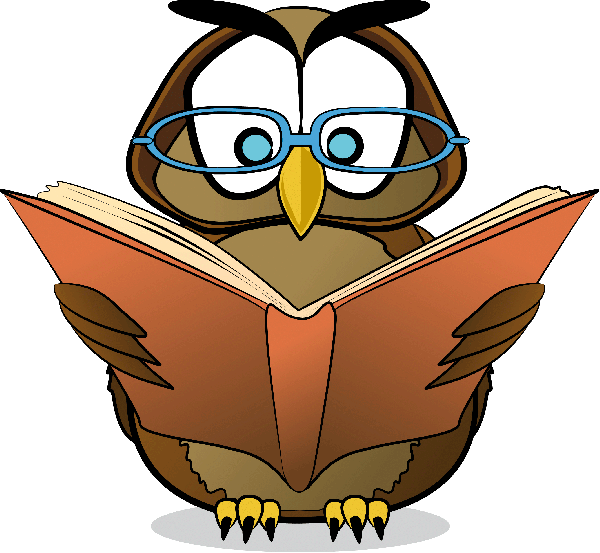 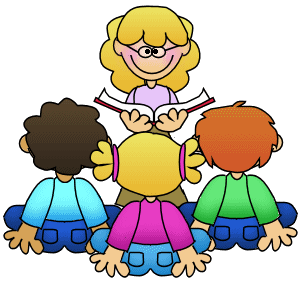 Full Name of Student______________________________________Nickname_______________________Address______________________________________________________________________________               Street                                                                         City                                   Zip CodeTelephone_________________________ Date of Birth____________________Sex__________________Parent’s #1_________________________________________Cell______________________________Parent’s #2_________________________________________Cell______________________________Place of employment:	Parent #1________________________________ Parent #2_______________________________	Telephone________________________________Telephone_______________________________			     5/26-5/29	            6/1-6/5		             6/8-6/12	 	6/15-6/19     9:00 – 12:00	Class:	     T-Fri.______ 	M-F	______     	 M-F	  ______          M-F   ______($35.00 per day)      	     W/F______	M-W-F______	  M-W-F______          M-W ______	Early Bird 8-9	 ______		______		  ______	          ______       	($ 10.00 per day)		(please specify which days are needed)		Daycare 12-5   	_______		______		 ______         __      ____   	($35.00 per day)		(please specify which days are needed) 	 (no D/C on 6/19)											       school closes @ noonLunch Bunch 12:00 to 3:00 option available $20.00 per dayNo Lunch Bunch on 6/19 – school closes at noonPlease indicate which days you will need:_____________________________________	This registration form is considered a contract between you and Havenwood Preschool Center for the selected weeks.  Summer extension tuition is non-refundable for any reason.   In the rare event that a class is canceled due to unforeseen circumstances, full reimbursement of money paid for unused class time will be issued.  	For all children, an appropriately completed health inventory, immunization record, and an emergency form must be on file one month prior to the commencement of the summer program along with a copy of the results of any special testing, evaluation, or IEP of the student.  	Names, addresses, and phone numbers of students are published for all Havenwood classes.  If you prefer that any or all of this information be kept private, please notify the preschool office.Signature________________________________________  Date____________________Havenwood Preschool is offering an extension to the school year.  Just pick the week(s) that you would like your child(ren) to attend.  We will only be offering 3 & 5 day options for all programs.Payment is due at the time of registrationSend in the registration & payment in your child’s homework folder!!"Story Book Camp" will be literacy based with fun summer activities, such as arts & crafts, nutrition, outdoor play, center based learning, etc.  The children will be grouped by age and days attending to provide age appropriate curriculum.  Week of May 26 – May 29th (four day week)			Tuesday – Friday		$     140.00			Wed & Friday			 70.00	 		Early Bird 8:00 - 9:00	$	 10.00 PER DAY	 		Daycare 12:00 - 5:00		 35.00 PER DAY	    		        Weeks of June 1-5, June 8-12, June 15-19 (Prices quoted are per week)			Monday – Friday		$    	175.00 each week			Mon/Wed/Fri			 	105.00 each week			Early Bird 8:00 - 9:00	$	 10.00 PER DAY	 		Daycare 12:00 - 5:00		 35.00 PER DAY (no after care on 6/19)Lunch Bunch 12:00 to 3:00 option available $20.00 per day (must prepay) (no lunch bunch on 6/19/2020)Questions: Susan or Kathy 410-252-5420Complete Registration Form on Reverse Side